Трифонова Людмила Петровна,учитель ИЗО, МХК, Религии России,МБОУ Аруфинская СОШ,Нижегородская область.     Тема: «Православные монастыри на Руси» Цель занятия: сформировать представление о сути монашества; познакомить обучающихся с историей возникновения и развития русских монастырей.Задачи: Выявить роль монастырей в истории России.Развивать интерес к знаниям о монастырях, мотивацию к изучению православной культуры, обогащать, активизировать историко-культурный словарь учащихся.Воспитывать  ценностное отношение к духовному, историческому и культурному наследию русского народа.Тип урока: вводный урок. Оборудование и материалы: мультимедийный проектор, ноутбук, иллюстрации, схемы.Цифровые информационные ресурсы:  компьютерная презентация.Понятийный аппарат: монастырь, монах, обет, братия, епископ, епископат, рясофор, малая схима, великая схима, общежительный монастырь.                                          Ход урока:Организационный момент.Здравствуйте! Я рада встрече с вами, надеюсь, вы сегодня узнаете много интересного и полезного; станете не только внимательными слушателями, но и активными участниками нашей деятельности.II. Актуализация знаний.Они расположены по всей России: от Балтики до Дальнего Востока, от Кольского полуострова до Крыма. Их называли  светильниками в ночи безбожия. В них  шла  большая просветительская работа, переписывались  книги,  развивались   самобытные школы иконописи, фресковой живописи.Вы уже догадались  о чем пойдёт   речь сегодня на уроке?  Сообщение темы и цели урока (обучающиеся вместе с учителем формулируют цель урока).На сегодняшнем уроке мы открываем новую главу в истории православия – мир русского монастыря.               III. Изучение нового материала.Монашество (греч. - одинокий) -  сложилось в христианстве в кон. III- нач. IV в. в Египте и Сирии. На Руси монашество появляется в кон. X - нач. XI в.  Монастырь – это особый мир, там свои законы и правила. Туда приезжают люди,  чтобы поклониться святыням, очистить свою душу. Некоторые люди едут за  советом  в трудной жизненной ситуации, за  исцелением от болезни. А некоторые люди связывают свою жизнь с Богом и остаются в монастыре совершать свой подвиг благочестия. Кто эти люди? Слово «монах» происходит от греческого слова «монос» - один. Монахом становятся тот, кто решил  посвятить свою жизнь служению Богу. Монах в своем послушании Богу подобен самим ангелам, бесплотным духам, являющимся посланцами Бога. Стать монахом непросто, для этого он проходит определённые этапы жизни в монастыре.  По ходу рассказа учителя учащиеся составляют схему «Обеты монахов».Монах (инок - т. е. иной, не такой, как все) принимает обеты.   Обет  - торжественное обещание, обязательство. Основных обетов 3: нестяжания (отказа от собственности), целомудрия (безбрачия), послушания (абсолютного повиновения уставу и монастырской власти, полного отказа от собственной воли).                                                  Проживающих в одном монастыре монахов называют монастырской братией. - Можно ли по внешнему виду отличить монаха от обычных мирян? Как одеваются монахи и монахини?  Давайте создадим словесный портрет монаха. (Ответы обучающихся).Монахи одеты по-особому. Они носят камилавку или клобук - головной убор черного цвета в виде расширяющегося кверху цилиндра с тремя широкими лентами, спускающимися на спину.                             Их одежда состоит из рясы и мантии.  В руках неспешно  перебирают чётки, произнося «про себя» молитву.                                                 Сами монахи свое облачение воспринимают как воинское: четки называют «меч веры», клобук - «шлем веры». Одежды православного монашества черные, что является символом отказа от мира. Принятие в монашество происходит в чине пострижения.                                                     Постриг монаха означает, что он сам отдает себя в слуги Христу.   Начинается его совсем другая жизнь и поэтому при постриге он получает новое имя. По ходу рассказа учителя обучающиеся составляют схему «Степени монашества».                                                                                        Существуют три степени монашества: рясофор (пострижение с правом ношения рясы и клобука), малая схима (с правом ношения мантии - т.н. "мантийный монах") и великая схима (схимник облачается в особое облачение и носит куколь). Монах-схимник приносит особые обеты строгой уединенной жизни и проводит свою жизнь в затворе. Из представителей монашества (как правило, монахи малой схимы) в русской православной традиции формируется высшее руководство Церкви - епископат.  Некоторые монахи носили власяницы. Власяница преподобного Нила сохранилась до наших дней.                                                               Святые отцы называли эту одежду «тягчайшим оружием в битве духовной». Монахов часто называют Христовым воинством. Как в любом войске, так и в монашеском есть тяжело- и легковооруженные воины. Власяница считалась оружием воина, выступавшего на битву с самым грозным врагом. Не случайно, даже по внешнему своему виду, власяница напоминает кольчугу, только связана она не из металлических звеньев, а из колючей шерсти. Надевали власяницу прямо на голое тело для  смирения своей плоти. Другим орудием смирения были вериги.                                     В XIX веке в Тверском музее хранились вериги, происходившие из неизвестного тверского монастыря. Они представляли собой обруч, который надевался на пояс, железными цепями к обручу прикреплялись два креста. Весили вериги 13 фунтов (то есть около 5 кг 850 г). Можно себе представить, чего стоили земные поклоны, которые монах совершал в таком облачении. Монашеская жизнь имела самые разнообразные формы.Были монахи-отшельники, которые жили в совершенном одиночестве. О множестве из них мы и не знаем, так как некому было сообщить об их подвигах и трудах. Были странствующие иноки.Был «скитской» тип монастырей – в таком монастыре каждый монах жил, трудился и питался самостоятельно, но был под руководством старца-наставника и участвовал в общей молитве.Были «киновии» – общежительные монастыри (на Руси таковыми были почти все, а в настоящее время практически 100% наших монастырей). В таком монастыре братия трудится и молится вместе, пищу и одежду получает в монастыре, не имеет никакого имущества, подчиняется настоятелю.Вы уже поняли, что основной принцип монашеской жизни: «трудись и молись».  В православии есть одноименная притча.                         «Однажды один монах перевозил на лодке человека через реку. На веслах монаха было написано: "Молись" на одном и "Трудись" на другом. -Да, трудиться нужно, - рассуждал человек, глядя на весла, - а вот молиться, так ли это необходимо? Ничего не ответил ему монах, но положил на дно лодки весло с надписью "Молись" и продолжал грести только одним веслом, и лодка закружилась на месте.Основателями первого большого монастыря Древней Руси, Киево-Печерского, были преподобные Антоний и Феодосий Печерские.Первые письменные упоминания о монастырях на Руси относятся к эпохе князя Владимира Святого (978–1015) и князя Ярослава Мудрого (1019–1054). Первые упоминаемые в источниках монастыри были основаны князьями или другими богатыми людьми, которые создавали их на свои средства и обеспечивали всем необходимым. Закрепление.В течение урока  мы говорили о возникновении и развитии монастырей в России,  посмотрим, насколько вы были внимательны.Подпишите, как называются части монашеского облачения  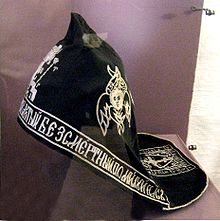 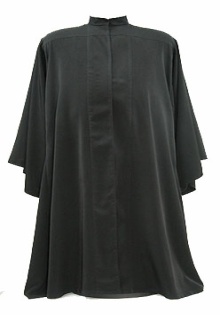 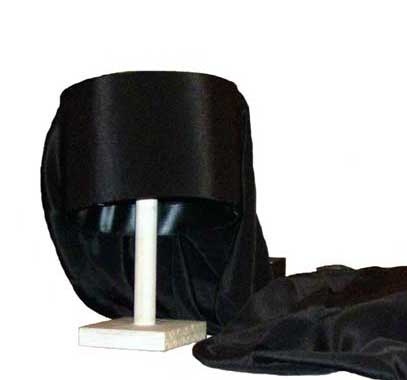 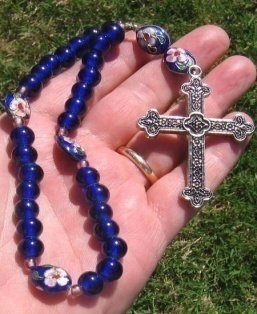 Отметьте знаком «+» верные утверждения, знаком «-» неверные утверждения.                                                                                        А) Монашество как форма воплощения аскетического идеала исторически сложилась в христианстве в конце III – нач.IV века.Б) На Руси монашество появилось в конце XI – нач.XII века.В) Первым большим монастырём на Руси был монастырь святого Георгия.Г) Высшее руководство Церкви - епископат - формируется из представителей малой схимы.Д) Монгольское нашествие никак не отразилось на судьбе монастырей.V. Домашнее задание (один из вариантов на выбор обучающихся): разработать макет  буклета для  паломников с описанием одного из монастырей Нижегородской епархии;доказать примерами, что православное монашество делило судьбу народа и государства в разные периоды истории. 